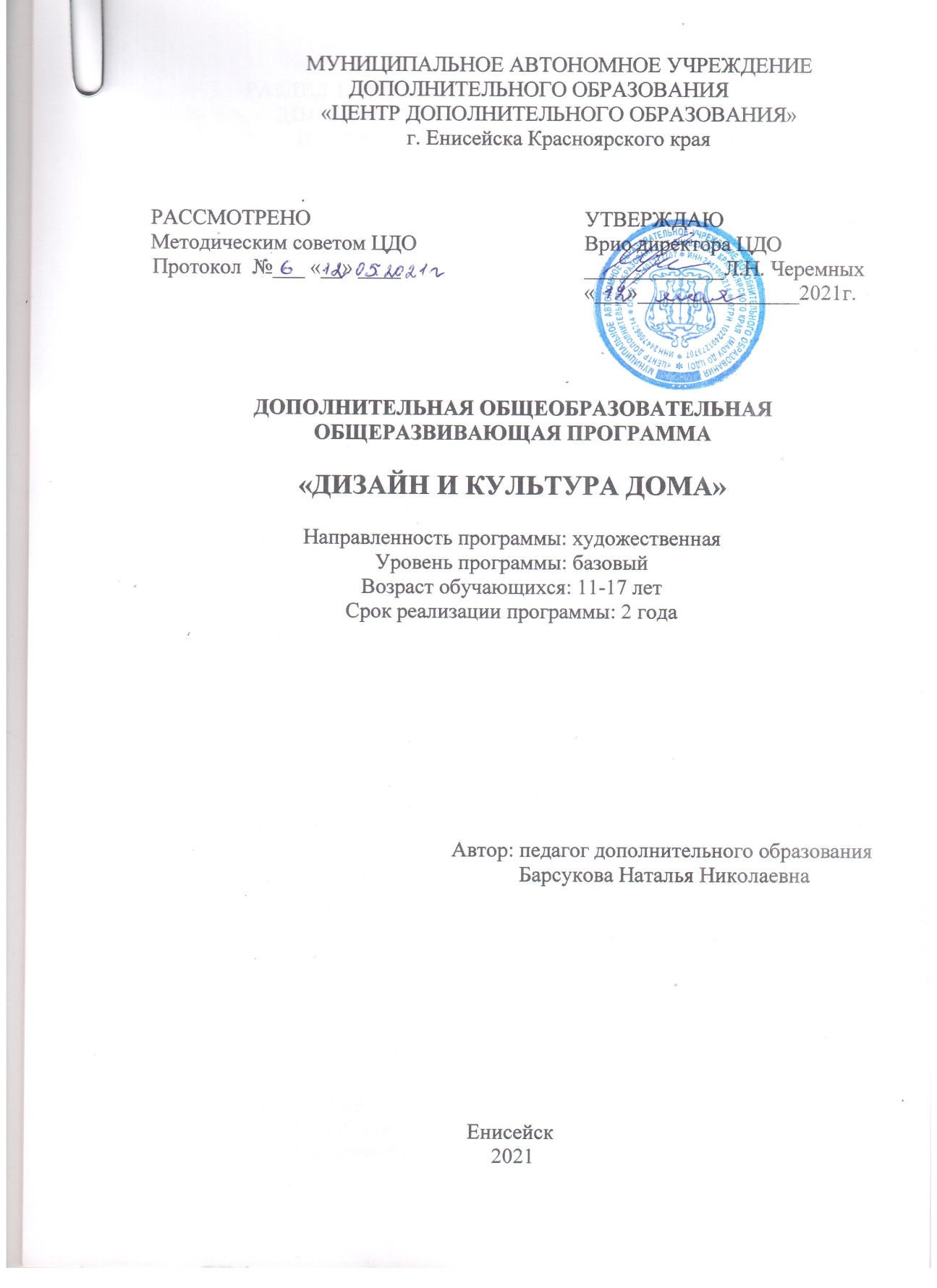 МУНИЦИПАЛЬНОЕ АВТОНОМНОЕ УЧРЕЖДЕНИЕ ДОПОЛНИТЕЛЬНОГО ОБРАЗОВАНИЯ«ЦЕНТР ДОПОЛНИТЕЛЬНОГО ОБРАЗОВАНИЯ»г. Енисейска Красноярского краяРАССМОТРЕНО:Методическим советом ЦДОПротокол №___ «__» ____УТВЕРЖДАЮ:Директор ЦДО _____________________ФИО «___»_______________2021г.                                                         Автор: педагог дополнительного образования                                                                      Барсукова Наталья НиколаевнаЕнисейск 2021 Раздел 1. «Комплекс основных характеристик дополнительной общеразвивающейпрограммы «Дизайн и культура дома»1.1. Пояснительная запискаПрограмма разработана на основании следующих нормативных документов:Федеральный Закон от 29.12.2012 № 273-ФЗ (ред. от 31.07.2020) «Об образовании в Российской Федерации» (с изм. и доп., вступ. в силу с 01.08.2020);Концепция развития дополнительного образования детей до 2020 (Распоряжение Правительства РФ от 24 апреля 2015 г. № 729-р);Постановление Главного государственного санитарного врача РФ от 28 сентября 2020 года № 28 «Об утверждении СанПиН  2.4.3648-20 «Санитарно-эпидемиологические требования к организациям воспитания и обучения, отдыха и оздоровления детей и молодежи»; Приказ Министерства просвещения Российской Федерации от 30 сентября 2020 г. №533 «О внесении изменений в порядок организации и осуществления образовательной деятельности по дополнительным общеобразовательным программам, утвержденный приказом министерства просвещения российской федерации от 9 ноября 2018 г. №196»;Приказ Министерства просвещения РФ № от 09 ноября 2018 года № 196 «Об утверждении Порядка организации и осуществления образовательной деятельности по дополнительным общеобразовательным программам»; Приказ Министерства образования и науки России от 09.01.2014 №2 «Об утверждении Порядка применения организациями, осуществляющими образовательную деятельность, электронного обучения, дистанционных образовательных технологий при реализации образовательных программ»;Письмо Министерства образования и науки РФ от 18.11.2015 № 09-3242 «О направлении методических рекомендаций по проектированию дополнительных общеразвивающих программ (включая разноуровневые программы) разработанные Минобрнауки России совместно с ГАОУ ВО «Московский государственный педагогический университет», ФГАУ «Федеральный институт развития образования», АНО ДПО «Открытое образование»;Письмо Министерства образования и науки РФ от 28.08.2015 г. № АК-2563/05 «О методических рекомендациях по организации образовательной деятельности с использованием сетевых форм реализации образовательных программ»;Приказ Министерства просвещения Российской Федерации от 03.09.2019 № 467 «Об утверждении Целевой модели развития региональных систем дополнительного образования детей»; Стратегия развития воспитания в Российской Федерации до 2025 года, утвержденная распоряжением Правительства РФ от 29.05.2015 г. № 996-р.- Письмо Минобрнауки России от 29.03.2016 г. № ВК-641/09 «Методические рекомендации по реализации адаптированных дополнительных общеобразовательных программ, способствующих социально-психологической реабилитации, профессиональному самоопределению детей с ограниченными возможностями здоровья, включая детей-инвалидов, с учетом их особых образовательных потребностей»; − Письмо Министерства образования и науки РФ от 18.11.2015 г. № 09-3242 «О направлении методических рекомендаций по проектированию дополнительных общеразвивающих программ (включая разноуровневые программы) разработанные Минобрнауки России совместно с ГАОУ ВО «Московский государственный педагогический университет», ФГАУ «Федеральный институт развития образования», АНО ДПО «Открытое образование»;		− Письмо Министерства образования и науки Российской Федерации от 28.08.2015 г. № АК-2563/05 «О методических рекомендациях по организации образовательной деятельности с использованием сетевых форм реализации образовательных программ»;		− Устав МАОУ ДО ЦДО и другие локальные акты.Направленность дополнительной образовательной программы «Дизайн и культура дома» - художественная. Разработана с целью развития художественных способностей и склонностей, эмоционального восприятия, формирования стремления к воссозданию чувственного образа восприятия мира. В процессе реализации программы идет формирование ценностных основ культуры личности, которая трактуется как гармония культуры знания, чувств и творческого действия. Актуальность данной программы определяется требованиями  Концепции развития дополнительного образования и национального проекта «Успех каждого ребёнка» в удовлетворении индивидуальных потребностей учащихся в художественно-эстетическом, нравственном развитии;  формировании и развитии творческих способностей учащихся; обеспечении трудового воспитания учащихся; формировании культуры здорового и безопасного образа жизни.Содержание программы отвечает запросам учащихся и родителей, так как  формирует социально значимые знания, умения и навыки оказывает обучающее, развивающее, воспитательное и здоровьесберегающее воздействие, способствует формированию эстетических и нравственных качеств личности, приобщает учащихся к творчеству. Раскрыв свои потенциальные способности и попробовав их реализовать, обучающийся будет лучше подготовлен к реальной жизни в обществе, научится добиваться поставленных целей и выбирать цивилизованные, нравственные средства ее достиженияИскусство дизайна несет профориентационный потенциал, позволяет открыть индивидуальное предпринимательство, реализовывать свои изделия через интернет - магазины, рынки.Новизна данной образовательной программы опирается на понимание приоритетности профориентационной работы, направленной на оказание помощи в постановке жизненных и профессиональных целей подростков, на формирование их профессиональных планов с целью раннего профессионального самоопределения и эффективной социализации в обществе.Данная программа содержит в себе раздел «Основы профессионального самоопределения», изучив который у подростков будет четкое представление о содержании и характере труда дизайнера интерьера, о его роли в научно-техническом прогрессе, о необходимых общих и специальных знаниях, основных специальностях, связанных с дизайном.Педагогическая целесообразность. Смысл изучения дизайна как предмета, заключается в системном, комплексном подходе к дисциплинам художественно-эстетического цикла, так как проектирование любого предмета требует умений рисовать, чертить; моделировать из бумаги, лепить из пластичных материалов, знать законы композиции и цветоведения, способы моделирования и декорирования с помощью современных материалов. Одним из главных результатов реализации программы является создание ребенком проекта оформления интерьера, выполненного грамотно и оригинально. В итоге обучения по программе у выпускников будут сформированы основы художественной культуры: представления о специфике изобразительного искусства, потребность в творчестве и в общении с искусством, первоначальные представления о профессии дизайнера. Разовьется образное мышление и воображение, творческие способности, сформируются основы анализа произведения искусства; будут проявляться эмоционально ценностное отношение к миру и художественный вкус. Обучающиеся овладеют практическими умениями и навыками в восприятии произведений в различных видах художественной деятельности: рисунке, живописи, скульптуре, конструировании и моделировании, декоративно-прикладном искусстве; научатся разрабатывать эскизы, планировать свою творческую деятельность, работать над проектами оформления интерьера в коллективе, преследуя общие цели и задачи. Занятия в рамках данной программы помогают детям осознать связь искусства с жизнью, позволяют расширить кругозор, учат принимать посильное участие в создании художественной среды.Отличительные особенности. Данная программа разработана на основе стандарта среднего профессионального образования по специальности Дизайн (по отраслям), утвержденным приказом Министерства образования и науки Российской Федерации №1391 от 27.10.2014г. и является модифицированной. Отличие содержания настоящей программы в том, что она предполагает концентрический принцип обучения, позволяет выстроить образовательный процесс от простого к сложному, избежать монотонности в изучении принципов планирования жилого помещения. Объекты труда подобраны таким образом, чтобы каждый обучающийся ребенок мог проявить свою индивидуальность. Кроме этого в программе обучения самостоятельному дизайну и оформлению интерьера заложено изучение и разбор основных компьютерных программ для дизайна интерьера. Эти программы призваны облегчить и автоматизировать труд дизайнера. Они позволяют избежать монотонного труда по вычерчиванию планов помещений, 3D проекций и подготовке исходных данных, а больше уделять внимание непосредственно самому оформлению интерьера (выбор цветового решения, подбор отделочных материалов и т.д.).Обязательный компонент содержания программы – ознакомление с культурой своего народа (этнокультурой) и особенностями региональной культуры.	Адресат программы. Программа рассчитана на учащихся от 11 до 17 лет, не имеющих специальной подготовки. Условия набора детей в коллектив: принимаются все желающие. Допускается набор детей на второй год обучения по результатам вступительного испытания и собеседования.Наполняемость в группах составляет: первый год обучения — 10-15 человек; второй год обучения — 10-12 человек. Уменьшение числа учащихся в группе на второй год  обучения объясняется увеличением объема и сложности изучаемого материала.Занятия проводятся в группах и индивидуально, сочетая принцип группового обучения с индивидуальным подходом.Содержание программы строится с учетом возрастных и психологических особенностей данной возрастной категории. У учащихся  расширяется диапазон интересов, меняются  акценты  развития, формируется система взглядов на окружающую действительность и свое место в обществе. Изменяется главная направленность личности, утверждается  ее самостоятельность, осуществляется переход к самореализации. Учащиеся данного возраста способны на хорошем уровне выполнять предлагаемые задания по моделированию и конструированию. Содержание и логика данной программы, характер усвоения знаний развивают у подростков способность самостоятельно и творчески мыслить, рассуждать, сравнивать, делать выводы и обобщения. В процессе обучения внимание и память у подростков постепенно приобретают характер организованных, регулируемых и управляемых процессов. Исходя из особенностей данного возраста, педагог организует образовательный процесс, создает благоприятный психологический климат в коллективе, атмосферу доброжелательности и ситуацию успеха для каждого воспитанника. Также программа позволяет совершенствовать навыки познавательной, информационно-коммуникативной и рефлексивной деятельности, формировать ключевые компетентности, такие, как умение приобретать знания из различных источников, умение планировать, координировать индивидуальную самостоятельную работу и совместную деятельность в группе, навыки общения и сотрудничества. Такая организация группы даёт возможность для личностного и интеллектуального роста детей, социализации и взаимообучения.Уровень программы: базовый. Ориентирует детей на образовательные программы углубленного уровня ЦДО, а также  учреждения дополнительного образования «Художественная школа».Сроки реализации:Программа рассчитана на 2 года обучения: 1 год обучения – 144 часа, 2 год обучения – 144 часа. Всего на реализацию программы необходимо 288 часов.Форма обучения: очная. Режим занятий: 1 год обучения  -  занятия проходят 2 раза в неделю по 2 академических часа. Продолжительность академического часа – 45 минут.2 год обучения  -  занятия проходят 2 раза в неделю по 2 академических часа. Продолжительность академического часа – 45 минут. Продолжительность перерыва между занятиями – 10 минут.Форма обучения: очная. Программа предполагает возможность формирования индивидуальных образовательных маршрутов учащихся через разработку индивидуальных учебных планов и индивидуальных учебных программ, в том числе для учащихся с ограниченными возможностями здоровья. Имеется опыт реализации программы с помощью дистанционных технологий, а также с использованием сетевой формы.1.2. ЦЕЛЬ И ЗАДАЧИ ПРОГРАММЫЦель: формирование у учащихся эстетического отношения к окружающему предметному миру, развитие творческих способностей через занятия дизайном и овладение общими и специальными умениями, необходимыми дизайнеру.Задачи:Обучающие- формировать у учащихся базовые компетенции в сфере дизайна интерьера, готовности к социально-профессиональному самоопределению;- обучать технологиям декорирования предметов интерьера;- формировать систему знаний о роли дизайна в жизни человека.Развивающие- развивать умения думать, умения исследовать, умения общаться, умения взаимодействовать, умения доводить дело до конца;- развивать внимательность и наблюдательность, творческое воображение и фантазии через эскизные зарисовки, упражнения;- развивать творческие способности, художественный вкус и интерес при выполнении творческих проектов.Воспитательные - способствовать воспитанию чувства товарищества, чувства личной ответственности за общее дело;- развивать уважение к трудовой деятельности человека;- способствовать воспитанию ответственности за самообразование и выбор будущей профессиональной деятельности.1.3. СОДЕРЖАНИЕ ПРОГРАММЫУчебный план полного курса обученияУчебно-тематический план 1-й год обученияСодержание учебного плана 1-й год обученияРаздел 1. Введение в специальность.           Тема 1.1. Вводное занятие. ТБ и пожарная безопасность на территории образовательного учреждения.           Теория (1 ч). Содержание курса, необходимые инструменты, материалы, приспособления. Правила поведения в кабинете, мастерской. ТБ при выполнении различных работ. Пожарная безопасность в помещениях и на территории образовательного учреждения. Действия в чрезвычайных ситуациях, пути эвакуации в помещении.           Практическая работа (1 ч): изучение плана учебного помещения; экскурсия по центру профориентации            Тема 1.2. История дизайна. Основы современного дизайна, его задачи.            Теория (1 ч). Что такое дизайн. Дизайн как сфера профессиональной деятельности. Этические принципы работы дизайнера. История дизайна. Основы современного дизайна. Задачи, решаемые дизайнером в процессе проектирования. Понятие комфорта. Виды дизайна.           Практическая работа (1 ч): разработка профессиограммы «Дизайнер».Раздел 2. Основы рисунка.Тема 2.1. Основы цветоведения.Теория (1 ч). Цвет в интерьере. Восприятие цвета. Хроматические цвета. Ахроматические цвета.Цветовой круг. Основные цвета. Смешанные цвета. Дополнительные (контрастные) цвета. Тёплые цвета. Холодные цвета. Тональность. Светлотность. Насыщенность. Изменение цвета в интерьере в зависимости от различных факторов. Цвет и образ. Психофизическое воздействие цвета на человека. Цветовой круг. Гармония цвета в интерьере.         Практические работы (3 ч): определение теплых и холодных цветов; составление композиций в контрастной и монохромной гаммеТема 2.2. Основы композиции.Теория (1 ч). Великие художники о композиции. Понятие композиции. Основные задачи теории композиции:1) выработка системы понятий, относящихся к композиции;2) изучение арсенала композиционных форм;3) изучение характера связей всех форм в единой структуре отдельного произведения;4) анализ в историческом аспекте ряда образцов с целью выявления типологии композиционных решений;5) исследование объективных частных, специфических законов, представляющих собой проявление общих и всеобщих, действующих в природе и обществе независимо от сознания людей, в том числе в искусстве, и в частности в области композиции, и выступающих как законы композиционные. Правила, приемы и средства композиции.        Практические работы (3 ч): построение линейной статической и динамической композиции; построение простой абстрактной композиции из полос, спиралек, змеек.Тема 2.3. Понятие о перспективе.Теория (1 ч). Орнамент, виды и типы орнамента. Орнаменты народов мира.Стилизация в орнаменте. Композиция орнамента.          Практические работы (3 ч): построение орнамента на сетке, построение орнамента в кругеТема 2.4. Понятие об объемной форме предметов.Теория (1 ч). Перспектива как наука о законах изображения предметов на плоскости в соответствии с кажущимися сокращениями размеров, очертаний формы и светотеневых отношений. Поле зрения, точка зрения, картинная плоскость, линия горизонта, перспектива линий, угол наклона горизонтальных линий.          Практические работы (3 ч): построение объектов во фронтальном положении; построение объектов в угловом положении; изображение плоских фигур в перспективе; изображение лестницы в перспективе.Тема 2.5.  Рисование геометрических тел. Рисование бытовых предметов. Изображение интерьера.Теория (3 ч). Формообразование в дизайне и архитектуре. Элементы формообразования. Восприятие формы, стилизация. Оптические иллюзии. Превращение плоскости в объем. Геометрические тела, их проекции на плоскость.        Практические работы (9 ч): создание образов из фигур и пятен; изображение тел вращения; изображение куба, параллелограмма, призмы; изображение предметов интерьера.Раздел 3. Технология дизайна интерьера.Тема 3.1. История стилей и направлений.Теория (2 ч). Стили и направления в искусстве оформления интерьера от Египта до Средневековья. История стилей оформления интерьера от Средневековья до Ампира. Романский, Готический стили. Эпоха Возрождения (Ренесанс). Барокко. Роккоко. Классицизм. Ампир.          Практические работы (4 ч): изучение стилей по репродукциям картин, журналам; самостоятельная работа с ресурсами интернета по подбору аксессуаров к заданному стилю; проведение анализа заданного интерьера и определение его стилевого решения. 	Тема 3.2. Принципы планировки жилища.Теория (5 ч). Последовательность работы над созданием интерьера. Составные части и функции интерьера.Интерьер жилого дома. Основы строительного черчения (обмерочный чертеж, план, масштаб, условные обозначения на чертежах). Примеры выполнения интерьера. Конструктивные элементы: перегородки, стенки, фальшуровни, подиумы, подвесные потолки, арки и др. Печи, камины, лестницы, аквариумы и др. составляющие интерьера помещений. Стены, окно, двери, потолки, лестницы. Их виды, конструкции, размеры.Планировка прихожей. Популярные стили прихожей. Базовые принципы планировки. Функциональные зоны в прихожей. Необходимая мебель и оборудование прихожей. Правила и приемы планировки основных помещений квартиры.Детская комната, основные требования к планировке, освещению, цветовому решению. Возрастные группы детей. Необходимая мебель для каждой группы. Многофункциональность мебели. Многоярусные комплексы.Основные стилевые направления в оформлении кухни. Стандартная и наиболее рациональная последовательность функциональных процессов в кухне. Принципы планировки кухни. Варианты размещения оборудования и кухонной мебели. Цветовые решения в кухне. Материалы, применяемые для фасадов, столешниц. Современные мойки, их достоинства и недостатки.Практические работы (11 ч): прорисовка эскизов прихожей; прорисовка эскизов детской комнаты; планировка кухни, размещение оборудования; прорисовка эскизов кухни; изготовление макета комнаты.Тема 3.3. Свет в интерьере.Теория (2 ч). Свет в интерьере. Лампы накаливания, галогенные, газоразрядные, ртутные и др. Конструктивные типы светильников. Характеристики светильников по способу распределения света. Электроустановочное оборудование. Сенсорное и дистанционное оборудование. Размещение в интерьере различных видов светильников по их функциональному назначению. Расчет количества светильников для отдельно взятого помещения. Влияние света на интерьер. Передача настроения с помощью освещения.         Практические работы (4 ч): размещение светильников в заданном помещении; зонирование помещения с помощью света; расчет количества светильников для заданного помещенияТема 3.4. Мебель в интерьере.Теория (1 ч). Мебель в интерьере. Изготовление модульной мебели. Характеристика современных производителей. Ценовая шкала. Мебель из натурального дерева. Гарнитуры: плюсы и минусы. Трансформирующаяся мебель. Рациональное использование пространства. Цветовые гармонии. Сочетание цвета мебели с текстилем и общей цветовой гаммой. Использование мебели белого, коричневого и серого цветов.         Практическая работа (3 ч): подбор мебели по каталогам для заданного пространства.Тема 3.5. Отделочные материалы.Теория (1 ч). Отделочные материалы. Виды обоев. Достоинства и недостатки. Комбинирование обоев. Расчет необходимого количества рулонов. Технология оклейки стен.         Практические работы (3): расчет количества рулонов обоев для заданного помещения; выполнение выклеек на образцах.Тема 3.6. Макетирование.Теория (1 ч). Технология создания макетов.         Практические работы (3): разработка и создание макета.Раздел 4. Основы современного дизайна интерьера с использованиемкомпьютерных программ.Теория (5 ч). Обзор и характеристики графических программ. Назначение, свойства, возможности графических программ:Photoshop,  ArchiCAD, 3DMax, CorelDraw, 3D Конструктор, Компас.         Обзор и характеристики графических программ. Назначение, свойства, возможности графических программ:Photoshop,  ArchiCAD, 3DMax, CorelDraw, SweetHome 3D.          Работа на компьютере в графических программах. Назначение, свойства, возможности графических программ. Построение объемных предметов. Наложение текстур, фактур. Работа с освещением. Построение интерьера в графических программах. Функции программы. Рабочая среда. Главное окно. Что такое проект помещения. Управление рабочими окнами проекта. Принцип работы программы SweetHome 3D. Создание основы, стен, колонн. Добавление объектов в план. Работа с окном «Библиотека объектов».Перемещение выбранного объекта.  Поворот. Удаление. Работа с окном «Свойства объекта». Изменение геометрических свойств выбранного объекта. Закрашивание выбранного объекта. Работа с окном макета. Сохранение проекта. Печать изображения плана или макета.      Практические работы (13 ч): создание проекта комнаты с использованием программы SweetHome 3D; создание проекта кухни с использованием программы PRO 100; работа с готовым проектом, подбор вариантов цветового решения; выполнение тренировочных упражнений; выполнение индивидуальных заданий.Раздел 5. Технология дизайна предметов интерьера      Тема 5.1. Технология декупажа.      Теория (3 ч). Технология декупажа. Основные материалы и инструменты. Приемы работ. Подготовка поверхности, рисунков, наклеивание картинок. Работа в салфеточной технике. Стили декупажа. Специальные эффекты. Работа с рисовой бумагой, фотографиями, декупажными картами. Вторая жизнь обычных вещей. Технология изготовления декоративных рамок. Подготовка поверхности, грунтовка.            Практические работы (9): изготовление декоративных досок в технике декупаж; декорирование стеклянных изделий в технике декупаж; изготовление и декорирование ключниц в технике декупаж; изготовление и декорирование рамок в смешанной технике; изготовление панно для разных интерьерных стилей;        Тема 5.2. Модульные картины.       Теория (2 ч). Модульные картины, разновидности, способы изготовления. Технология создания модульных картин. Основные материалы и инструменты. Приемы работ. Подготовка поверхности.Специальные эффекты.       Практические работы (6 ч): изготовление модульных картин для кухни; изготовление модульных картин для детской комнаты.       Тема 5.3. Технология вышивания лентами.         Теория (3 ч). Технология вышивания лентами. Материалы и инструменты для вышивки лентами. Перевод рисунка, запяливание ткани в пяльцы. Основные приемы выполнения вышивки цветов. Оформление готовой работы.        Практические работы (9 ч): выполнение образцов швов; выполнение подарочной открытки; выполнение картины в смешанной технике.        Тема 5.4. Технологии росписи по дереву.        Теория (2 ч). Технологии росписи по дереву. Знакомство с народными промыслами. Городецкая роспись. Основные элементы росписи, приемы выполнения, подбор красок, композиционное построение рисунков.        Практические работы (6 ч): изучение приемов выполнения купавки, розана, бутона; изучение приемов выполнения листиков; изучение приемов выполнения птиц; выполнение росписи под Городец на деревянных изделиях для кухни.Раздел 6. Основы профессионального самоопределения.        Тема 6.1. Профессия дизайнер по отраслям.        Теория (1 ч). Специфика профессии дизайнер. Виды дизайна по отраслям. Содержание и характер трудовой деятельности. Профессионально важные качества дизайнера. Предмет труда дизайнера интерьера. Условия труда. Плюсы и минусы профессии. Востребованность на рынке труда. Культура труда. Профессиональная этика дизайнера.        Практические работы (3 ч): изучение рынка труда; работа с профессиограммами.        Тема 6.2. Я и профессия.        Теория (1 ч). Внутренний мир человека и профессиональное самоопределение. Профессиональные интересы, склонности и способности. Эмоции, талант, задатки. Роль темперамента в профессиональном самоопределении. Роль характера в профессиональном самоопределении. Психические процессы (ощущение, восприятие, представление, память, внимание, мышление) их роль для профессионального самоопределения. Мотивы, ценностные ориентации и их роль в профессиональном самоопределении.        Практические работы (3 ч): выполнение тестов, оформление индивидуального образовательного маршрута.	      Тема 6.2.  Культура труда. Профессиональная этика.       Теория (1 ч). Качественная характеристика производственной деятельности. Трудовая дисциплина, выполнение без отклонений требований технологий, рациональная научная организация труда, партнёрские отношения. Техника безопасности.        Практические работы (1 ч): разработка принципов корпоративной культуры.Раздел 7. Зачетные занятия.- представление портфолио выполненных работ планировок кухни, детской комнаты;- проведение выставки декоративно-прикладных изделий.Учебно-тематический план 2-й год обученияСодержание учебно-тематического плана 2-й год обученияРаздел 1. Введение в специальность.        Тема 1.1. Вводное занятие. ТБ и пожарная безопасность на территории образовательного учреждения.       Теория (1 ч).   Содержание курса, необходимые инструменты, материалы, приспособления. Правила поведения в кабинете, мастерской. ТБ при выполнении различных работ. Пожарная безопасность в помещениях и на территории образовательного учреждения. Действия в чрезвычайных ситуациях, пути эвакуации в помещении.      Практическая работа (1 ч): изучение плана учебного помещения; экскурсия по центру.       Тема 1.2.  Профессионально важные качества для дизайнера.       Теория (1 ч). Дизайнер интерьеров. Профессионально важные качества. Креативность, техническое мышление, художественный вкус. Специализация. Востребованность. Где получить данную профессию.       Практическая работа (1 ч): выполнение тестовых заданий.Раздел 2. Основы рисунка.       Тема 2.1.  Понятие о перспективе.      	Теория (1 ч). Геометрические тела. Сложные формы. Система плоскостей перспективы. Сложные тела вращения. Многогранные геометрические тела. Главная объемная схема. Пространственно-структурная схема.       Практические работы: рисование группы геометрических тел; изображение предметов, образованных телами вращения; изображение предметов мебели; изображение драпировок.Тема 2.2.  Основы архитектурно-строительного черчения.       	Теория (4 ч). Архитектурно-строительные чертежи. Общие сведения. Конструктивные части зданий. Проектно-строительная документация. Условные обозначения. Генеральный план. Экспликация. Фасады зданий. Планы зданий. Развертки зданий. Развертки стен. Перепланировка, нормативные требования.       	Практические работы (8 ч): выполнение индивидуальных заданий; вычерчивание планов жилых помещений; выполнение разверток стен.Раздел 3. Технология дизайна интерьера.         Тема 3.1. История стилей и направлений. Теория (2 ч). Современные стили и направления в искусстве оформления интерьера. Эклектизм. Модерн. Ар Деко. Конструктивизм. Хай-тек.Практические работы (4 ч): изучение стилей по журналам;  самостоятельная работа с ресурсами интернета по подбору аксессуаров к заданному стилю; проведение анализа заданного интерьера и определение его стилевого решения.Тема 3.2.  Принципы планировки жилища.Теория (5 ч). Последовательность работы над созданием интерьера. Принципы планировки жилища. Примеры выполнения интерьера.Планировка ванной комнаты. Базовые принципы планировки. Функциональные зоны. Современные отделочные материалы для помещений с повышенной влажностью. Необходимая мебель и оборудование ванной комнаты. Ассортимент раковин, ванн, душевых кабин.Правила и приемы планировки основных помещений квартиры. Гостиная комната, спальня, основные требования к планировке, освещению, цветовому решению. Основные стилевые направления в оформлении гостиной, спальни.Практические работы (11): прорисовка эскизов ванной комнаты; прорисовка эскизов гостиной; прорисовка эскизов спальни; изготовление макета комнаты.Тема 3.3.  Текстиль в интерьере.Теория (1 ч). Текстиль в интерьере. Традиции оформления интерьера тканью. История возникновения ткани. Декоративная ткань. Убранство кровати в различных интерьерных стилях. Декоративные подушки. Чехлы для мебели. Декоративные скатерти.Практические работы (3 ч): прорисовка эскизов оформления интерьера тканью; работа с журналами и интернет ресурсами.Тема 3.4.  Дизайн штор.Теория (2 ч). Декор окна в различных стилистических решениях интерьера. Традиционное оформление окон. Дизайн штор. Подъемные шторы, их виды. Классические драпировки: ламбрикены, сваги, джаботы, галстуки и т. д.Практические работы (4 ч): изготовление образцов оформления окон; прорисовка эскизов оформления окон.Тема 3.5.  Отделочные материалы.Теория (1 ч). Отделочные материалы для стен жилого помещения. Гибкий камень, дерево, пробковое покрытие, декоративная штукатурка, пластиковые панели. Макетирование. Материалы для выполнения макетов. Чертежи для макетирования. Ассортимент клеев и красок.Практические работы (3 ч): расчет количества отделочного материала для заданного помещения; выполнение технологических операций на образцах.Тема 3.6. Макетирование.Теория (1 ч). Технология создания макетов.         Практические работы (3): разработка и создание макета.Раздел 4. Основы современного дизайна интерьера с использованиемкомпьютерных программ.         Теория (6 ч). Обзор и характеристики графических программ. Назначение, свойства, возможности графических программ. Работа на компьютере в графических программах. Назначение, свойства, возможности графических программ. Построение объемных предметов. Наложение текстур, фактур. Работа с освещением. Построение интерьера в графических программах.         Открытие существующих проектов, выбор масштаба, использование вспомогательной сетки, выполнение работ по созданию стен, колонн, окон, дверей, применение текстур для пола, стен, расстановка мебели, сохранение проекта, печать плана или макета.         Практические работы (12 ч): создание проекта гостиной, спальной комнаты с использованием программы SweetHome 3D; создание проекта гостиной, спальной  комнаты с использованием программы PRO 100; работа с готовым проектом, подбор вариантов цветового решения; выполнение тренировочных упражнений; выполнение индивидуальных заданий.Раздел 5. Технология дизайна предметов интерьера.Тема 6.2.  Технология росписи по стеклу.Теория (2 ч). Технология росписи по стеклу. Основные материалы и инструменты. Приемы работ. Подготовка поверхности, рисунков. Работа с контурами. Специальные эффекты.Технологии ручной росписи тканей. Горячий и холодный способы. Узелковый батик. Вторая жизнь обычных вещей.Практические работы (6 ч):выполнение рисунков для витража; изготовление панно для разных интерьерных стилей; выполнение росписи ткани холодным способом; изготовление изделия в технике узелковый батик.         Тема 6.2.  Гильоширование.         Теория (2 ч). Гильоширование. Материалы и инструменты и приспособления, необходимые для работы. Технология соединения тканей. Перевод и составление рисунков для выжигания. ТБ и организация рабочего места. Основные приемы выжигания. Технологии выполнения простых и многослойных салфеток. Применение гильоширования в изделиях.         Практические работы (4 ч): подбор рисунков и перевод их на кальку; изготовление салфетки.Раздел 6. Работа с заказчиком.         Теория (4 ч). Эффективная работа дизайнера с заказчиком. Этапы работы с заказчиком. Основные правила. Коммуникативные приемы. Основные типы заказчиков. Взаимоотношения дизайнера и клиента. «Трудные» клиенты. Возможные посредники, за и против.        Практические работы (6 ч): составление «портрета» успешного дизайнера; выработка правил успешной коммуникации; анализ психологических типов заказчиков; отработка коммуникативных приемов.Раздел 7. Проектная деятельность.        Практика (16 ч). Выбор объекта для проектирования, сбор информации, проведение исследования. Разработка необходимой документации. Выполнение планировки помещения, выбор отделочных материалов, подбор мебели, оборудования, составление сметы. Выполнения проекта, анализ получившегося результата. Экономический расчет, экологичность проекта. Презентация проектов и их защита.       Практические работы: выполнение обмерочного чертежа; выполнение развертки стен; разработка плана помещения; расчет количества отделочных материалов; подбор мебели по каталогам; разработка эскизов цветового решения; выполнение 3D проекта на компьютере; подготовка к защите проекта.Раздел 8. Основы профессионального самоопределения.Теория (2 ч). Здоровье и профессия. Влияние профессии на здоровье и здоровья на выбор профессии. Медицинские ограничения профессиональной годности. Требования профессии дизайнер к человеку. Профессиональная карьера. Пути построения карьеры. Где и как получить профессию дизайнер. Профессиональные пробы.Практические работы (8 ч): тестирование и оценка состояния здоровья; построение плана карьерного роста; выполнение творческих заданий.Раздел 9. Итоговое и зачетное занятия.- представление портфолио выполненных работ планировок гостиной, спальной комнат;- проведение выставки декоративно-прикладных изделий;- тестирование по проверке теоретических знаний.1.4. ПЛАНИРУЕМЫЕ РЕЗУЛЬТАТЫПредметные результаты:1-й год обучения:Учащиеся знают:- технологии декорирования предметов интерьера;- технологические свойства материалов с учетом;- основы цветоведения; - основы построения орнаментов, его значение в художественном образе, характерные особенности узоров в народных промыслах; - названия художественных материалов и инструментов их назначение.Учащиеся умеют:- компоновать на плоскости листа задуманный художественный образ;- передавать в художественно-творческой деятельности эмоциональное состояние и свое отношение к природе, человеку, обществу;- осуществлять предпроектный анализ для разработки дизайн - проектов;		- выполнять дизайнерское проектирование изделия;-разрабатывать колористическое решения дизайн - проекта;-выполнять эскизы с использованием различных графических средств и приемов;- контролировать сроки и качество выполненных заданий;-выполнять декорирование предметов интерьера.2-й год обучения:Учащиеся знают:- основы выразительных средств изобразительного искусства: композицию, форму, линию, ритм, цвет, объем, фактуру и различные художественные материалы для создания выразительных образов в живописи, лепке, художественном конструировании.Учащиеся умеют:- осуществлять процесс дизайнерского проектирования с учетом современных тенденций в области дизайна;- экономически обосновывать предлагаемый проект;- рационально организовать рабочее место; - моделировать художественное оформление объекта труда;- оптимально планировать алгоритм трудовых действий;- выполнять эталонные образцы объекта дизайна или его отдельных элементов в макете, материале;- выполнять работы с разнообразными техниками, художественными материалами в изобразительной и декоративно – прикладной деятельности; Метапредметные результаты:- организуют и планируют процесс познавательно-трудовой деятельности;- осуществляют поиск и используют информацию, необходимую для эффективного выполнения поставленных задач, профессионального и личностного развития;-используют информационно-коммуникационные технологии в профессиональной деятельности;- умеют работать в коллективе, эффективно общаться с другими обучающимися, педагогами и персоналом центра;- проявляют инновационный подход к решению практических задач в процессе разработке дизайн проекта;-оценивают свою деятельность с точки зрения нравственных, правовых норм, эстетических ценностей по принятым в обществе и объединении требованиям и принципам.Личностные результаты:- проявляют познавательный интерес и активность в области интерьерного дизайна;- понимают сущность и социальную значимость профессии дизайнера;- готовы принимать решение в стандартных и нестандартных ситуациях и нести за них ответственность;- проявляют осознанную готовность к самообразованию в сфере будущей профессиональной деятельности;- владеют самооценкой умственных и физических способностей для труда в сфере дизайна с позиций социализации;- планируют образовательную и профессиональную карьеру;- бережно относятся к природным  и материальным ресурсам.Раздел 2. Комплекс организационно-педагогических условий реализации программы2.1. Календарный учебный график2.2. УСЛОВИЯ РЕАЛИЗАЦИИ ПРОГРАММЫМатериально-техническое обеспечение:Помещение в соответствии с требованиями САНПиНа по наполняемости и соответствию световому  режиму; доска; софит; проектор; компьютеры; лаборатория для практических занятий; шкафы для наглядных пособий; ученические столы; полки для работ и методической литературы; бумага формата А-3 для рисования и черчения; кисти синтетические плоские и круглые «пони» разных размеров; раски гуашевые, акриловые для стекла и керамики, акварельные; мелки восковые, пастель, цветные и простые карандаши; декоративная бумага, картон простой и цветной, фломастеры;  акриловые контуры для декоративных работ; й ПВА, клей для декупажа по ткани;  ножницы; лак акриловый на водной основе полуматовый, глянцевый; лак для создания кракелюров однокомпонентный и двухкомпонентный; шпатлевка акриловая универсальная; наждачная бумага; термопистолет; масхитины; иглы для вышивки; тласные ленточки для вышивки разных цветов и размеров; нитки «мулине»; стразы, блестки, тесьма, ракушки и другие декоративные элементы; приборы для выжигания по ткани и т.д.Кадровое обеспечение. Реализует программу педагог, обладающий педагогическим образованием и профессиональными знаниями в предметной области, знающий специфику дополнительного образования, имеющий практические навыки в сфере организации интерактивной деятельности детей.Информационное обеспечение: теоретический, лекционный материал; презентации к занятиям по темам; библиотечный фонд (справочные и периодические издания по профилю); ресурсы интернет.Дидактический материал: иллюстративный материал по истории дизайна; цветовой круг; репродукции картин; готовые планы жилых помещений; карточки – задания; наглядные пособия; PRO 100 программа для трехмерного моделирования; SweetHome 3Dпрограмма для трехмерного моделирования интерьеров, подбора оттенков стен и расстановки мебели.2.3. ФОРМЫ  АТТЕСТАЦИИ и оценочные материалыВиды контроляМониторингрезультатов обучения  учащихся по дополнительной образовательной программе Механизм оценки уровня освоения программы Критерии оценки учебных результатов программы указываются в диагностической таблице. При необходимости (выявлении нецелесообразности какого-либо критерия) количество и содержательная составляющая критериев может корректироваться педагогом в рабочем порядке. В конце учебного года проводится комплексный анализ достижений учащегося с учетом результатов итогового контроля, после чего делается вывод о степени освоения ребенком программного материала. При аттестации учитываются результаты участия в выставках и конкурсах. Работа учащихся оценивается по уровневой шкале:  высокий уровень (31-45 баллов);  средний уровень (16-30 баллов);  минимальный уровень (5-15 баллов).Формы подведения итогов реализации дополнительной образовательной программы:защита творческих проектов выпускников;персональные выставки обучающихся;итоговая выставка лучших творческих работ учащихся;представление портфолио обучающихся за полный курс обучения.	Фиксация результатов обучения производится путем ведения журнала учета участия  в конкурсах различного уровня, протоколов промежуточной и итоговой аттестации, выдача грамот и дипломов, составления индивидуальных портфолио достижений, тестирования и анкетирования обучающихся.2.4. МЕТОДИЧЕСКИЕ МАТЕРИАЛЫОсобенности организации образовательного процесса. Обучающиеся должны научиться и освоить умение расчленять единый творческий процесс на ряд последовательных стадий: сбор материала, накопление информации, изучение аналогов, поиск идей и замысла, разработка задания. Активный эскизный поиск должен завершиться переводом эскиза в оригинал, что ставит дополнительные требования к овладению графическим мастерством, утонченным чувством меры и комплексного единства.Очень важно в обучении использовать уже имеющийся субъективный опыт детей. Теоретический материал программы позволяет педагогу избегать информативного способа передачи знаний, открывает возможность использовать мотивирующее обучение, базирующееся на совместной деятельности   педагога и учащихся. Сценарии занятий выстраиваются по схеме: "прочувствовать – осознать – выявить свое отношение". Активный творческий поиск (педагога и учащихся) – основа процесса обучения на занятиях по дизайну.Использование проектного метода способствует повышению личной уверенности каждого подростка, его самореализации и рефлексии через проживание «ситуации успеха», через осознание самого себя, своих возможностей.Методы и формы обучения. В ходе изучения курса предполагается использование активных форм - индивидуальная, парная, групповая, коллективная, работа над проектами, их защита, презентация, экспертная деятельность. Методы обучения - эмоционально-художественное "погружение", художественно-творческое и образное моделирование, активизация воображения и творческого представления сравнение и сопоставление, импровизация, субъективная трансформация (произвольное видоизменение тех или иных средств художественной выразительности и последующее сопоставление их с замыслом автора).При этом обучающиеся получают опыт самостоятельной творческой деятельности, развиваются коммуникативные, социальные, литературно-лингвистические, технологические умения.В процессе реализации программы также используется сочетание различных методов обучения:- словесные методы, которые включают в себя объяснение основных законов дизайнерского искусства, технологические этапы работы над эскизом или изделием, смысл условных обозначений, рассказ об истории возникновения того или иного вида творчества;- демонстрационные методы, которые предполагают показ готового эскиза, изделия или творческой работы, пошаговый показ этапов изготовления эскиза или изделия;- репродуктивный метод, который позволяет закреплять знания при самостоятельной работе по схемам, практическое повторение происходит по принципу «посмотри-сделай», таким образом, происходит отработка умений и навыков;- метод программирования - учащиеся работают по готовым эскизам (алгоритму), самостоятельно оценивают полученный результат и возможность перехода к следующему этапу работы;- частично-поисковый метод – перед учащимися ставится задача решить, каким будет следующий этап, в проведение занятий включаются проблемные ситуации, задания на изобретательность;- метод дифференцированного обучения: при такой организации образовательного процесса педагог излагает новый материал всем учащимся одинаково, а для практической деятельности предлагает работу разного уровня сложности в зависимости от возраста, способностей и уровня подготовки каждого;- игровые приёмы и элементы здоровьесберегающих технологий. Формы организации учебных занятий: беседа, практическое занятие,  выставка, защита проектов, конкурс, лабораторное занятие, лекция, мастер-класс, «мозговой штурм», наблюдение, демонстрация макета, презентация, соревнование, творческая мастерская, тренинг, экскурсия, встреча с профессионалами и интересными людьми. Педагогические технологии в учебном процессе. Основная технология, применяемая при реализации программы, система развивающего обучения с направленностью на развитие творческих качеств личности, которая предполагает индивидуализацию творческой, исследовательской и проектной деятельности; практические упражнения на освоение техник дизайн-творчества; практическую работу по изготовлению изделия в какой-либо технике декоративно-прикладного творчества, экскурсии на выставки.Также используются технология группового обучения, технология проблемного обучения, технология исследовательской деятельности, технология проектной деятельности, технология решения изобретательских задач, здоровьесберегающая технология, а также информационные технологии.Алгоритм учебного занятия. – подготовительный этап (приветствие, подготовка учащихся к работе, организация начала занятия, создание психологического настроя, активизация внимания, объявление темы и цели занятия, проверка усвоения знаний предыдущего занятия)- основной этап (подготовка к новому содержанию, обеспечение мотивации и принятие учащимися цели учебно-познавательной деятельности; усвоение новых знаний и способов действий, обеспечение восприятия осмысления и первичного запоминания связей и отношений в объекте изучения; первичная проверка понимания изученного, установление правильности и осознанности усвоения нового учебного материала, выявление ошибочных или спорных представлений и их коррекция; применение пробных практических заданий; закрепление новых знаний-умений, способов действий и их применения, обобщение и систематизация знаний-умений; выявление качества и уровня овладения знаниями, самоконтроль, самокоррекция знаний-умений и способов действий)-	 заключительный этап (анализ и оценка успешности достижения цели и задач, определение перспективы последующей работы; совместное подведение итогов занятия; рефлексия - самооценка учащимися своей работоспособности, психологического состояния, причин и способы устранения некачественной работы, результативности работы, содержания и полезности работы).2.5. СПИСОК ЛИТЕРАТУРЫСписок литературы для педагога1. Барбер Б. Рисуем натюрморты. М., 2011. 2. Богатова И. Квиллинг. М., 2011. 3. Вайндорф-Сысоева М.Е., Крившенко Л.П. Педагогика. М., 2010. 4. Вешкина О. Декупаж. М., 2008. 5. Грей П. Рисуем пейзажи. М., 2011. 6. Дмитриева Н.А. Краткая история искусств. М. 7. Дубровин И. Современный интерьер и дизайн. М., 2007. 8. Дубровская Н.В. Интегрированная программа художественно-эстетического развития дошкольников. СПб, 2010. 9. Иванова О., Васильева И. Выразительные возможности цвета. СПб., 2005. 10. Изобразительное искусство. Программы для общеобразовательных школ, гимназий, лицеев. М., 2001. 11. Калинина Т. Первые уроки в рисовании. СПб., 2005. 12. Кнаке Ж. Картины из фетра. М., 2009. 13. Копцев В.П. Учим детей чувствовать и создавать прекрасное: основы объемного конструирования. Ярославль, 2001. 14. Крутских Е.Ю., Литвинов Д.В. Интерьер вашего дома. Екатеринбург, 2008. 15. Куревина О.А., Ковалевская Е.Д. Рабочая тетрадь по изобразительному искусству. М., 2010. 16. Куревина О.А., Лутцева Е.А. Технология. Прекрасное рядом с тобой. М., 2010. 17. Лаптева Т. Скрапбукинг. М., 2011. 18. Лыкова И.А. Изобразительное творчество в детском саду. Конспекты занятий в ИЗОстудии. М., 2009. 19. Мельникова М. Скрапбукинг. М., 2010. 20. Ритч Г. Научитесь лепить миниатюрные деревушки. Минск, 2002. Список литературы, рекомендованной учащимся и родителям1. Гре О. Модульная аппликация. – М., 2013. 2. Карлсон М. Сказочные персонажи из полимерной глины. М., 2009. 3. Локвуд. Д. Творчество с ребенком. М., 2006. 4. Николсон С.,Робинс Д. Большая книга поделок. СПБ., 2012. 5. Орен Р. Секреты пластилина. М., 2011. 6. Раецки И. Фигурки с пайетками из пластики Fimo. М., 2011 7. Троянская Н. А. Красивая детская комната своими руками. Ростов на Дону.,2009. 8. Уотт Ф. Энциклопедия юного дизайнера. М., 2012. 9. Фантазии из бумаги. Энциклопедия. М., 2006. 10. Фрей Ш. Научитесь лепить забавных животных. Минск, 2003. 11. Холт С. Изделия и бижутерия из полимерной глины. М., 2008. 12. Хошабова Е. Художественный войлок. СПб., 2011. 13. Шалаева Г. Учимся рисовать растения. М., 2008. 14. Янг М.Э. Основы декорирования. М., 2007. 15. Периодические издания журналов: «Делаем сами», «Рукоделие – модно и просто», «Формула рукоделия», «Лена. Рукоделие», «Домой. Интерьеры плюс идеи», «Я дизайнер», «Креатив своими руками» и другие. Электронные образовательные ресурсы 1. Словарь художника //http://shedevrs.ru/materiali.html 2. МЕТОДКАБИНЕТ. РФ Всероссийский педагогический портал// http://www.методкабинет.рф/ 3. Социальная сеть работников образования «Наша сеть»//http://nsportal.ru/ 22 4. Учебно-методический кабинет //http://ped – kopilka.ru/ 5. Творческие мастер – классы //http://master – klassy.ru/ 6. Страна мастеров. Ручная работа, мастер – классы// https://www.livemaster.ru/masterclassesДОПОЛНИТЕЛЬНАЯ ОБЩЕОБРАЗОВАТЕЛЬНАЯ ОБЩЕРАЗВИВАЮЩАЯ ПРОГРАММА«ДИЗАЙН И КУЛЬТУРА ДОМА»Направленность программы: художественнаяУровень программы: базовыйВозраст обучающихся: 11-17 летСрок реализации программы: 2 года№п/пРазделы программыКоличество часовКоличество часовКоличество часов№п/пРазделы программыТеорияПрактикаВсего1-й год обучения1Введение в специальность.2242Основы рисунка.721283Технология дизайна интерьера.1228404Основы современного дизайна интерьера с использованием компьютерных программ513185Технология дизайна предметов интерьера.1030406Основы профессионального самоопределения28107Зачетные занятия44Итого381061442-й год обучения1Введение в специальность2242Основы рисунка614203Технология дизайна интерьера1228404Основы современного дизайна интерьера с использованием компьютерных программ612185Технология дизайна предметов интерьера614206Работа с заказчиком46107Проектная деятельность16168Основы профессионального самоопределения28109Итоговое и зачетное занятия66Итого38106144Всего76212288№темРазделы и темыКоличество часовКоличество часовКоличество часовФормы аттестации, контроля№темРазделы и темыТеорияПрактикаВсегоФормы аттестации, контроляРаздел 1. Введение в специальность.2241.1Вводное занятие. ТБ и пожарная безопасность на территории образовательного учреждения.112беседа1.2История дизайна. Основы современного дизайна, его задачи.112наблюдениеРаздел 2. Основы рисунка.72128демонстрация2.1Основы цветоведения. 134практ. работа2.2Основы композиции. 134практ. работа2.3Понятие о перспективе. 134практ. работа2.4Понятие об объемной форме предметов.134практ. работа2.5Рисование геометрических тел.Рисование бытовых предметов.Изображение интерьера.134практ. работа2.5Рисование геометрических тел.Рисование бытовых предметов.Изображение интерьера.134практ. работа2.5Рисование геометрических тел.Рисование бытовых предметов.Изображение интерьера.134практ. работаРаздел 3.Технология дизайна интерьера.122840макет3.1История стилей и направлений.246практ. работа3.2Принципы планировки жилища.51116практ. работа3.3Свет в интерьере.246практ. работа3.4Мебель в интерьере.134практ. работа3.5Отделочные материалы.134практ. работа3.6Макетирование.134практ. работаРаздел 4. Основы современного дизайна интерьера с использованием компьютерных программ51318демонстрация4.1Обзор и характеристики графических программ. Назначение, свойства, возможности графических программ: Photoshop,  ArchiCAD, 3DMax, CorelDraw, 3D Конструктор, Компас -22практ. работа4.2Принцип работы программы Home 3D. Изучение интерфейса. Выполнение индивидуальных заданий.246практ. работа4.3Принцип работы программы PRO-100. Изучение интерфейса. Выполнение индивидуальных заданий.246практ. работа4.4Использование программы Компас для дизайна интерьера. Изучение интерфейса. Выполнение индивидуальных заданий.134практ. работаРаздел 5. Технология дизайна предметов интерьера103040проект5.1Технология декупажа.3912практ. работа5.2Модульные картины.268практ. работа5.3Технология вышивания лентами.3912практ. работа5.4Технология росписи по дереву.268практ. работа2810ИОМ6.1Профессия дизайнер по отраслям134практ. работа6.2Я и профессия.134практ. работа6.3Культура труда. Профессиональная этика.112практ. работаРаздел 7. Зачетные занятия.224Итого38106144№темРазделы и темыКоличество часовКоличество часовКоличество часовФормы аттестации, контроля№темРазделы и темыТеорияПрактикаВсегоФормы аттестации, контроляРаздел 1. Введение в специальность.2241.1Вводное занятие. ТБ и пожарная безопасность на территории образовательного учреждения.112Беседа, тест1.2Профессионально важные качества для дизайнера.112профессиограммаРаздел 2. Основы рисунка.61420практ. работа2.1Понятие о перспективе.268практ. работа2.2Основы архитектурно-строительного черчения4812практ. работаРаздел 3. Технология дизайна интерьера.122840макет3.1История стилей и направлений.246практ. работа3.2Принципы планировки жилища.51116практ. работа3.3Текстиль в интерьере.134практ. работа3.4Дизайн штор.246практ. работа3.5Отделочные материалы.134практ. работа3.6Макетирование.134практ. работа61218демонстрация4.1Построение объемных предметов. Наложение текстур, фактур. Работа с освещением.246практ. работа4.2Принцип работы программы ArchiCAD. Изучение интерфейса. Выполнение индивидуальных заданий.4812практ. работаРаздел 5.Технология дизайна предметов интерьера.61420проект5.1Технология росписи по стеклу.246практ. работа5.2Технология ручной росписи ткани.268практ. работа5.3Гильоширование.246практ. работаРаздел 6. Работа с заказчиком.4610демонстрация6.1Ведение переговоров, составление задания на проектирование.112демонстрация6.2Разработка эскизного проекта, обсуждение с заказчиком.134демонстрация6.3Составление сметы. Пути экономии.112демонстрация6.4Представление готового проекта заказчику.112демонстрацияРаздел 7. Проектная деятельность-1616проект7.1Выбор объекта для проектирования, сбор информации, проведение исследования.-44демонстрация7.2Расстановка мебели, оборудования, функциональные зоны, планировочное решение помещений.-44демонстрация7.3Выполнение проекта. Анализ получившегося результата.-66демонстрация7.4Защита проекта.-22защитаРаздел 8. Основы профессионального самоопределения2810ИОМ8.1Здоровье и выбор профессии.112демонстрация8.2Профессиональная карьера.112демонстрация8.3Профессиональные пробы.246демонстрацияРаздел 9. Итоговое и зачетные занятия.66Итого38106144Год обучения1 год обученияНачало учебного года1сентябряОкончание учебных занятий31 маяКоличество  дней \ часов в учебный год1 полугодие2 полугодие72 дня / 18 недель/144часа32 дня /8 недель/ 64 часа40 дней /10 недель/ 80 часовРежим занятий2 раза в неделю по 2 часаСроки проведения промежуточной аттестации15-25 маяГод обучения2 год обученияНачало учебного года1сентябряОкончание учебных занятий31 маяКоличество  дней \ часов в учебный год1 полугодие2 полугодие72 дня / 18 недель/144часа32 дня /8 недель/ 64 часа40 дней /10 недель/ 80 часовРежим занятий2 раза в неделю по 2 часаСроки проведения итоговой аттестации15-25 маяВремя проведенияЦель проведенияФормы контроляНачальный контрольНачальный контрольНачальный контрольВ начале учебного годаОпределение уровня развития подростков, их творческих способностей.Беседа, анкетирование опрос, тестирование, Текущий контрольТекущий контрольТекущий контрольВ течение всего учебного годаОпределение степени усвоения обучающимися учебного материала. Определение готовности подростков к восприятию нового материала. Повышение ответственности и заинтересованности воспитанников в обучении. Выявление детей, отстающих и опережающих обучение. Подбор наиболее эффективных методов и средств обучения.Педагогическое наблюдение, опрос, контрольное занятие, самостоятельная работа, индивидуальные заданияПромежуточный контрольПромежуточный контрольПромежуточный контрольПо окончании изучения раздела и в конце полугодия.Определение степени усвоения учащимися учебного материала. Определение умений и навыков.Выставка готовых работ, выполнение творческих заданий, опрос, зачетное  занятие, самостоятельная работа, защита рефератов, презентация творческих работ, тестирование.Итоговый контроль Итоговый контроль Итоговый контроль В конце учебного года или курса обученияОпределение изменения уровня развития подростков, их творческих способностей. Определение результатов обучения. Ориентирование учащихся на дальнейшее (в том числе самостоятельное) обучение. Получение сведений для совершенствования образовательной программы и методов обучения.презентация творческих работ, контрольное занятие, открытое занятие, коллективная рефлексия, отзыв, коллективный анализ работ, самоанализ, тестирование, анкетирование, защита дизайн-проектов, представление портфолиоПоказатели(оцениваемые параметры)КритерииСтепень выраженности оцениваемого качестваЧисло баллов Методы диагностикиТеоретическая    подготовкаТеоретическая    подготовкаТеоретическая    подготовкаТеоретическая    подготовкаТеоретическая    подготовкаТеоретические знания по основным разделам учебно-тематического плана программыСоответствие теоретических знаний программным требованиям- практически не усвоил   теоретическое содержание программы;- овладел менее чем ½ объема знаний, предусмотренных программой;- объем усвоенных знаний составляет более ½;- освоил практически весь объем знаний, предусмотренных программой за конкретный период0123Наблюдение, тестирование, контрольный опрос и др.Владение специальной терминологиейОсмысленность и правильность использования специальной терминологии- не употребляет специальные термины;- знает отдельные специальные термины, но избегает их употреблять;- сочетает специальную терминологию с бытовой;- специальные термины употребляет осознанно и в полном соответствии с их содержанием.0123Наблюдение, собеседованиеПрактическая подготовкаПрактическая подготовкаПрактическая подготовкаПрактическая подготовкаПрактическая подготовкаПрактические умения и навыки, предусмотренные программой (по основным разделам учебно-тематич. плана программы)Соответствие  практических умений и навыков программным требованиям- практически не овладел умениями и навыками;- овладел менее чем ½ предусмотренных умений и навыков;- объем усвоенных  умений и навыков составляет более ½;- овладел практически всеми умениями и навыками, предусмотренными  программой за конкретный период 0123Наблюдение, контрольное заданиеВладение специальным оборудованием и оснащениемОтсутствие затруднений в использовании специального оборудования и оснащения- не пользуется специальными приборами и инструментами;- испытывает серьезные затруднения при работе с оборудованием;- работает с оборудованием с помощью педагога;- работает с оборудованием самостоятельно, не испытывает особых трудностей0123Наблюдение, контрольное заданиеТворческие навыкиКреативность в выполнении практических заданий- начальный (элементарный) уровень развития креативности- ребенок в состоянии выполнять лишь простейшие практические задания педагога;- репродуктивный уровень – в основном, выполняет задания на основе образца;- творческий уровень (I) – видит необходимость принятия творческих решений, выполняет практические задания с элементами творчества с помощью педагога;- творческий уровень (II) - выполняет практические заданияс элементами творчества самостоятельно.0123Наблюдение, контрольное заданиеОсновные компетентностиОсновные компетентностиОсновные компетентностиОсновные компетентностиОсновные компетентностиУчебно-интеллектуальныеПодбирать и анализировать специальную литературуСамостоятельность в подборе и работе с литературой- учебную литературу не использует, работать с ней не умеет;- испытывает серьезные затруднения при выборе и работе с литературой, нуждается в постоянной помощи и контроле педагога;- работает с литературой с помощью педагога или родителей;- работает с литературой самостоятельно, не испытывает особых трудностей.     0123Наблюдение, анализ способов деятельности детей, их учебно-исследовательских и проектных работПользоваться компьютерными источниками информацииСамостоятельность в пользовании компьютерными источниками информации- учебную литературу не использует, работать с ней не умеет;- испытывает серьезные затруднения при выборе и работе с литературой, нуждается в постоянной помощи и контроле педагога;- работает с литературой с помощью педагога или родителей;- работает с литературой самостоятельно, не испытывает особых трудностей.     0123Наблюдение, анализ способов деятельности детей, их учебно-исследовательских и проектных работОсуществлять учебно-исследовательскую работу (проводить учебные исследования, работать над проектом.)Самостоятельность в учебно-исследовательской работе- учебную литературу не использует, работать с ней не умеет;     - испытывает серьезные затруднения при выборе и работе с литературой, нуждается в постоянной помощи и контроле педагога;- работает с литературой с помощью педагога или родителей;- работает с литературой самостоятельно, не испытывает особых трудностей0123Наблюдение, анализ способов деятельности детей, их учебно-исследовательских и проектных работКоммуникативныеСлушать и слышать педагога, принимать во внимание мнение других людеАдекватность восприятия информации идущей от педагога- объяснения педагога не слушает,  учебную информацию не воспринимает;- испытывает серьезные затруднения в концентрации внимания, с трудом воспринимает учебную информацию;  - слушает и слышит педагога, воспринимает учебную информацию при  напоминании  и контроле, иногда принимает во внимание мнение других;- сосредоточен, внимателен, слушает и слышит педагога, адекватно воспринимает информацию, уважает мнении других.0123Выступать перед аудиториейСвобода владения и подачи ребенком подготовленной информации- перед аудиторией не выступает;-испытывает серьезные затруднения при подготовке и подаче информации;- готовит информацию и выступает перед аудиторией при поддержке педагога;- самостоятельно готовит информацию, охотно   выступает перед аудиторией, свободно владеет и подает информацию.0123Участвовать в дискуссии, защищать свою точку зренияСамостоятельность в  дискуссии, логика в построении  доказательств- участие в дискуссиях не принимает, свое мнение не защищает;- испытывает серьезные затруднения в ситуации дискуссии, необходимости предъявления доказательств и аргументации своей точки зрения, нуждается в значительной помощи педагога;- участвует в дискуссии, защищает свое мнение при поддержке педагога;- самостоятельно  участвует в дискуссии, логически обоснованно предъявляет доказательства, убедительно аргументирует свою точку зрения.0123ОрганизационныеОрганизовывать свое рабочее (учебное) местоСпособность самостоятельно организовывать свое рабочее место к деятельности и убирать за собой- рабочее место организовывать не умеет;- испытывает серьезные затруднения при организации своего рабочего места, нуждается в постоянном контроле и помощи  педагога;- организовывает  рабочее место и убирает за собой  при  напоминании педагога;- самостоятельно готовит рабочее место и убирает за собой0123Наблюдение собеседованиеПланировать и организовать работу,   распределять учебное времяСпособность самостоятельно организовывать процесс работы и учебы, эффективно распределять и использовать время- организовывать работу и распределять время не умеет;- испытывает серьезные затруднения при  планировании и организации работы, распределении учебного времени, нуждается в постоянном контроле и помощи  педагога и родителей;- планирует и организовывает работу, распределяет время при  поддержке (напоминании) педагога и родителей;- самостоятельно планирует и организовывает работу, эффективно распределяет и использует время.0123Наблюдение собеседованиеАккуратно, ответственно выполнять работуАккуратность и ответственность в работе- безответственен, работать аккуратно не умеет и не стремится;- испытывает серьезные затруднения при необходимости работать аккуратно, нуждается в постоянном контроле и помощи педагога;- работает аккуратно, но иногда нуждается в напоминании и внимании  педагога;- аккуратно, ответственно выполняет работу,  контролирует себя сам.0123Наблюдение собеседованиеСоблюдения в процессе деятельности правила безопасностиСоответствие реальных навыков соблюдения правил безопасности программным требованиям- правила ТБ не запоминает и не выполняет;- овладел менее чем ½ объема  навыков соблюдения правил ТБ, предусмотренных программой;- объем усвоенных навыков составляет более ½;- освоил практически весь объем навыков ТБ, предусмотренных программой за конкретный период и всегда соблюдает их в процессе работы.0123Наблюдение собеседование